01-182 АЦ-30(53А)-106 пожарная автоцистерна ёмк. 1.95 м3 на шасси ГАЗ-53А 4х2, пенобак 80 л, насос ПН-30КФ 30 л/сек, боевой расчет 5, полный вес 6.9 тн, ЗМЗ-53 115 лс, 80 км/час, 944 экз., ВЗППО п. г. т. Варгаши, Курганской обл. 1968-70 г.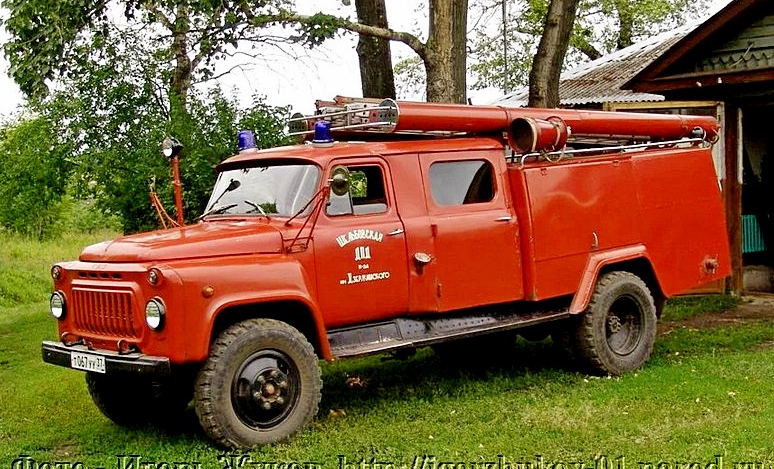 Без Карпова А. В. не разобраться. Спасибо. Горьковские грузовики ГАЗ-52 и -53 послужили в качестве базового шасси нескольким поколениям пожарных машин.  Еще с начала 1960-х министерством среднего дорожного и коммунального машиностроения была поставлена задача о проектировании пожарного автомобиля на его шасси. Новый автомобиль должен был по замыслу руководства сменить уже успевшие к этому времени устареть машины на шасси ГАЗ-51. Разработка проектной документации была возложена на особое конструкторское бюро №8 из Прилук, занимавшееся проектированием пожарной техники.   В результате уже в 1966 г. Грабовским заводом противопожарного оборудования был собран первый опытный образец АЦ-30(53А)-106, призванной заменить выпускаемую для сельских районов АЦ-20(51А)-36 (ПМГ-36). Автоцистерна устанавливалась на шасси автомобиля ГАЗ-53А грузоподъемностью 4000 кг. Для повышения проходимости по грунтовым дорогам на автомобиль устанавливали шины со специальным рисунком протектора. Несмотря на достаточно вместительные емкости баков для воды и пенообразователя (1950 и 80 л соответственно) АЦ-30 развивал максимальную скорость 85 км/ч. Но в 1967 г. Грабовский завод ППО был перепрофилирован на производство другой техники. Опытную автоцистерну нового поколения передали в пос. Варгаши, Курганской области, где сосредоточилось производство пожарной техники на шасси Горьковского автозавода. Для того, чтобы новая автоцистерна была запущена в серию, была пересмотрена документация, а так же внесены изменения косавшиеся дефектов, выявленных в процессе испытаний опытного автомобиля. В 1968 году было изготовлено 134 автомобиля против 150 плановых. Новая автоцистерна воплотила в себе все основные преимущества автомобиля ГАЗ-53А перед ГАЗ-51 — она имела просторную, комфортабельную кабину водителя с панорамным стеклом, значительноулучшающим обзор при движении автомобиля, двигатель повышенной мощности (115 л. с. против 70 л. с. у ПМГ-36), улучшенную подвеску.  Благодаря повышенной грузоподъемности (4 т), на автоцистерне могло размещаться больше пожарно-технического вооружения и средств пожаротушения, в том числе и пожарных рукавов. Значительно увеличивалась емкость водяного бака (1950 л против 1100 л у ПМГ-36) и бака для пенообразователя (80 л против 50 л). Автоцистерна имела также ряд новых конструктивных решений. Впервые в отечественной практике производства пожарных машин между задней панелью кабины боевого расчета и кузовом был предусмотрен зазор. Отсутствие жесткой связи между кабиной и кузовом улучшало работу всей конструкции при движении машины, особенно по неровным сельскимдорогам. С той же целью передние кронштейны пеналов для всасывающих рукавовзакреплялись только на цистерне, а связь их с задней панелью кабины боевого расчета отсутствовала. Эти новшества освободили кабину от нагрузок, передаваемых кузовом. Кузов автоцистерны имел обводы, которые, с одной стороны, упрощали технологию их изготовления, а с другой — позволяли устанавливать облицовочные листы обшивки с «хорошим натягом»,что улучшало внешний вид машины.Запасное колесо, в отличие от всех ранее выпускавшихся пожарных машин, размещалось под лонжеронами в районе насосного отделения. Для съёма и установки колеса был предусмотрен специальный самотормозящий механизм, расположенный на левом лонжероне. Он приводился в действие заводной рукояткой автомобиля и очень облегчал работу водителя. Перенос запасного колеса с крыши автомобиля под лонжероны позволил решить ещё одну немаловажную проблему пожарной техники. Стало возможным опустить пеналы и лестницыв задней части на крышу кузова. Простое решение серьезно облегчило съём и установку всасывающих рукавов и лестницы. Тактико-технические качества машины повышались не только за счет увеличения количества вывозимого противопожарного вооружения. Была ещё одна интересная новинка - автоцистерна могла прокладывать часть своих напорных рукавов на ходу, без использования разного рода рукавных катушек. Для этого оба задних отсека кузова снабжались открывающимися назад дверками. За ними в специальных отделениях, разделенных перегородками на продольные отсеки, укладывались «гармошкой 6 напорных рукавов Д 66 мм. На автомобиле устанавливался современный насос ПН-30КФ. Привод насоса обеспечивала дополнительная трансмиссия, состоящая из коробки отбора мощности и карданного вала. Забор воды обеспечивал газоструйный вакуум-аппарат. Подачу воздушно-механической пены - вмонтированный в насос штатный пеносмеситель. Комфортные условия для боевого расчета создавало отопление кабины водителя от системы охлаждения двигателя, с центральным вентилятором. За обогрев кабины боевого расчета отвечал отопитель. За охлаждение двигателя при стационарной работе отвечала традиционнаядля того времени система дополнительного охлаждения с теплообменником в конструкции. Практика её применения в недалеком будущем покажет, что основной бедой автоцистерны станут недостатки конструкции и качество сборки дополнительной трансмиссии. Традиционной бедой тех лет было качество покраски автомобиля.  Автоцистерна АЦ-30(53А)-106 выпускалась серийно с 1968 по 1970 годы. В 1970 году начинается процесс её модернизации. Создается опытный образец модели 106А. В мае 1970 года он проходит испытания и принимается к серийному производству. В те годы никто и предположить не мог, что на свет рождается один из рекордсменов-долгожителей советскогопроизводства пожарной техники, который будет серийно выпускаться немного-немало 15 лет, по 1985 год!  		ТАКТИКО-ТЕХНИЧЕСКАЯ ХАРАКТЕРИСТИКА И ОСНОВНЫЕ ТАКТИЧЕСКИЕ ВОЗМОЖНОСТИ АВТОЦИСТЕРН ЛЕГКОГО ТИПАПримечания: 1. В расчетах приняты стволы Б с диаметром насадка 13 мм и стволы А с диаметром насадка 19 мм, напор у ствола – 40 м.2.Для получения пены низкой кратности принят 4 %-ный раствор пенообразователя ПО-1 в воде, а для пены средней кратности – 6% ный раствор.ПоказателиАЦ-20(66)(модель 104)АЦ-30(53А)(мод. 106)АЦ-30(53А)(мод. 106Б)АЦ-30(66)(мод. 146)АЦ-30(66)(мод. 184)Максимальная скорость, км/ч8580808595Число мест для боевого расчета, включая водителя25522Масса с полной нагрузкой, кг58906955698059306120Наименьший радиус поворота, м9,58,08,09,59,5Мощность двигателя, кВт (л. с.)85(115)85(115)85(115)85(115)85(115)Расход горючего на 100 км, л34,033,024,024,024,0Емкость бака для горючего, л909090210210Марка насосаПН-20КПН-30КФПН-40УПН-40УПН-40УПодача воды при высоте всасывания 3,5 м, л/мин12001800180015001800Напор, м9090908090Емкость, л:цистерны для воды16151615190015001600бака пенообразователя-80100-100Время всасывания воды с высоты 7м, с3030354040Производительность пеносмесителя, м3/мин-4; 8; 124,7; 9,4; 14,14,7; 9,4; 14,14,7; 9,4; 14,1Число, шт., напорных рукавов диаметром, мм: Число, шт., напорных рукавов диаметром, мм: Число, шт., напорных рукавов диаметром, мм: Число, шт., напорных рукавов диаметром, мм: Число, шт., напорных рукавов диаметром, мм: Число, шт., напорных рукавов диаметром, мм: 66101031010515966677--10--Число, шт.:пожарных стволов:А22222Б22222СВП-4-2---ГПС-600--2-1Гидроэлеваторов Г-600-11--БЕЗ УСТАНОВКИ НА ВОДОИСТОЧНИКБЕЗ УСТАНОВКИ НА ВОДОИСТОЧНИКБЕЗ УСТАНОВКИ НА ВОДОИСТОЧНИКБЕЗ УСТАНОВКИ НА ВОДОИСТОЧНИКБЕЗ УСТАНОВКИ НА ВОДОИСТОЧНИКБЕЗ УСТАНОВКИ НА ВОДОИСТОЧНИКВремя работы от заправочных емкостей автоцистерны, мин: Время работы от заправочных емкостей автоцистерны, мин: Время работы от заправочных емкостей автоцистерны, мин: Время работы от заправочных емкостей автоцистерны, мин: Время работы от заправочных емкостей автоцистерны, мин: Время работы от заправочных емкостей автоцистерны, мин: одного ствола Б7,28,88,67,07,2двух стволов Б или одного А3,64,44,33,03,6одного ствола СВП-4-4,25,0-5,0одного генератора ГПС-600-5,66,0-4,4Количество пены, м3:низкой кратности (К =10)средней кратности (К =100)--20,3203 - 20720200 - 205--16,7160 - 170Возможная площадь тушения пенами, м2: Возможная площадь тушения пенами, м2: Возможная площадь тушения пенами, м2: Возможная площадь тушения пенами, м2: Возможная площадь тушения пенами, м2: Возможная площадь тушения пенами, м2: Низкой кратности приIs = 0,1 – 0,15 л/(м2с)-33 - 2230 - 20-27 - 18Средней кратности приIs = 0,05 – 0,08 л/(м2с)-66-4460-40-56-34Возможный объем тушения пеной средней кратности При Кз = 3, м3-67  - 6963 - 66-55 - 56С УСТАНОВКОЙ НА ВОДОИСТОЧНИКС УСТАНОВКОЙ НА ВОДОИСТОЧНИКС УСТАНОВКОЙ НА ВОДОИСТОЧНИКС УСТАНОВКОЙ НА ВОДОИСТОЧНИКС УСТАНОВКОЙ НА ВОДОИСТОЧНИКС УСТАНОВКОЙ НА ВОДОИСТОЧНИКВремя работы, мин:Одного ствола СВП-4-4,27,0-7,0одного генератора ГПС-600-5,57,.0 — 7.0Количество пены, м3.низкой кратности (К = 10)-2025-25средней кратности (К =100)-133167-167Возможная площадь тушения пенами, м2: Возможная площадь тушения пенами, м2: Возможная площадь тушения пенами, м2: Возможная площадь тушения пенами, м2: Возможная площадь тушения пенами, м2: Возможная площадь тушения пенами, м2: Низкой кратности приIs = 0,1 – 0,15 л/(м2с)-33 - 2242 - 27-42 - 27Средней кратности приIs = 0,05 – 0,08 л/(м2с)-41 - 2656 - 35-56 – 35Возможный объем тушения пеной средней кратности при Кз = 3, м3-4456-56